kkD.El.EdNon Teaching StaffS.NoNameDesignationNatureApprovalsappointment datePhoto1Dr. Sumeer SharmaPrincipalRegular (Approved by University)01/10/2016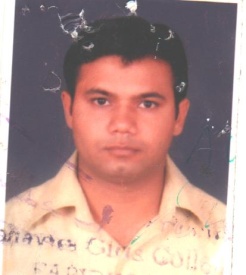 2Mr. Puneet KumarAsst. Prof. Regular (Approved by University)01/09/2016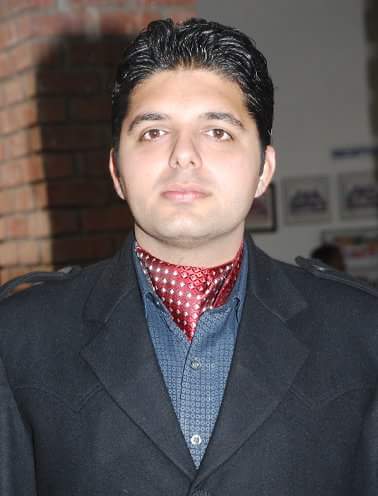 3Ms. RajniAsst. Prof.Regular (Approved by University)02/03/2019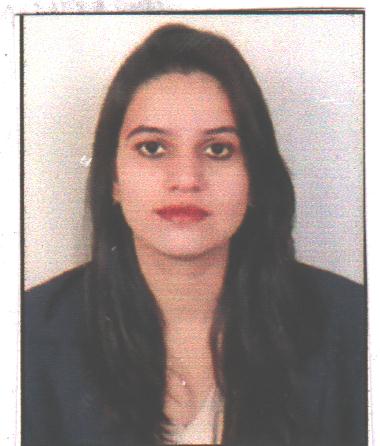 4Ms. Aastha KhichiAsst. Prof.Regular (Approved by University)02/03/2019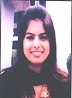 5Ms.Jaspreet KaurAsst. Prof.Regular (Approved by University)02/03/2019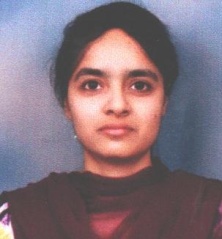 6Mr. PunitAsst. Prof.Regular (Approved by University)02/03/2019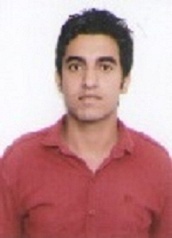 7Mr. Shaminder SinghAsst. Prof.Regular (Approved by University)02/03/2019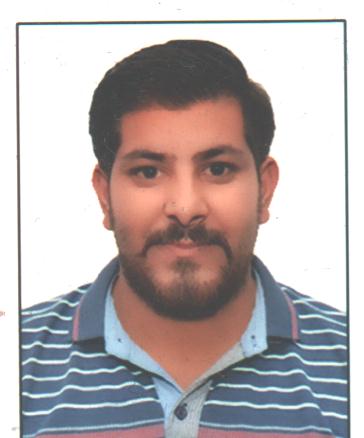 8Ms. RashiAsst. Prof.Regular (Approved by University)02/03/2019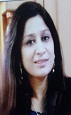 9Ms. ShikhaAsst. Prof.Regular Approval Under process in university01/05/2017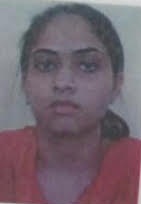 10Mr. Mahesh KumarAsst. Prof.Regular Approval Under process in university01/09/2016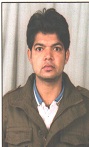 11Ms. Gouri SachdevaAsst. Prof.Regular Approval Under process in university01/09/2016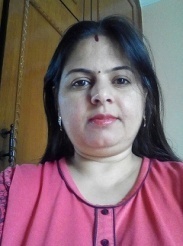 12Ms SumanpreetAsst. Prof.RegularApproval Under process in university21/07/2017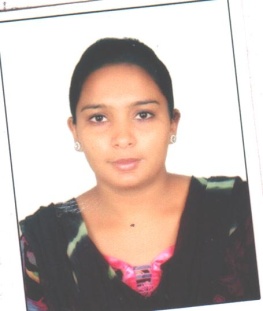 13Ms. Gagandeep KaurAsst. Prof.Regular Approval Under process in university21/07/2017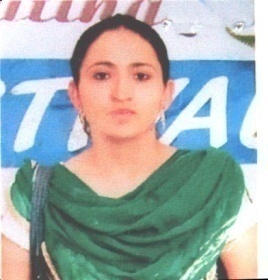 14Ms AnjuAsst. Prof. RegularApproval Under process in university21/07/2017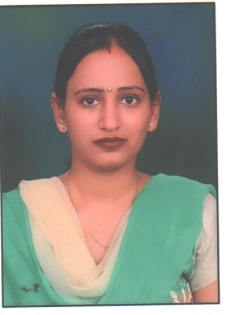 15Ms. PayalAsst. Prof.Regular Appointed Through Management12/07/2018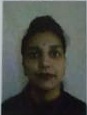 16 Manpreet SinghAsst. Prof.Regular Appointed Through Management01/09/2016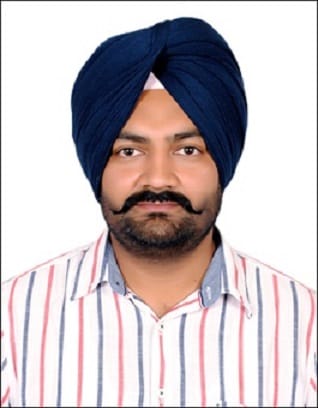 17Ms. Rajwinder  KaurAsst. Prof.Regular Appointed Through Management01/09/2016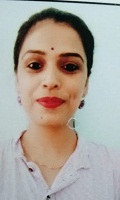 1Mr.RuffiAsst. Prof.Regular Appointed Through Management10/10/2016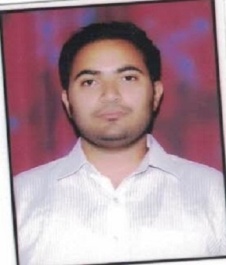 2Ms. NishuAsst. Prof.Regular Appointed Through Management16/07/2018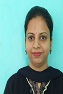 3Ms. Sukhpreet KaurAsst. Prof.Regular Appointed Through Management10/07/2017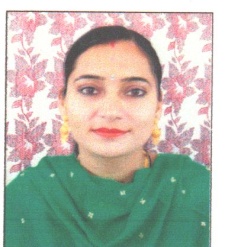 4Ms. Rajbir KaurAsst. Prof.Regular Appointed Through Management10/10/2016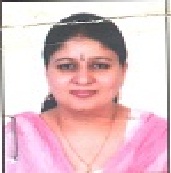 5Ms. Amandeep KaurAsst. Prof.Regular Appointed Through Management03/09/2018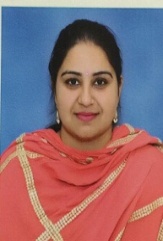 6Mr. Amandeep SinghAsst. Prof.Regular Appointed Through Management03/09/2018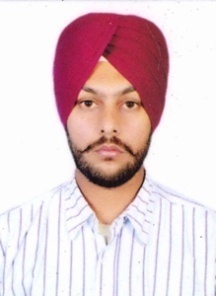 1.Mr. Sandeep Singhoffice superintendentRegular Appointed Through Management24/08/20172.Mr. PushkarAccountantRegular Appointed Through Management01/10/20163.Mr. RameshSuperviserRegular Appointed Through Management01/10/20164.Ms. Rupinder KaurReceptionistRegular Appointed Through Management12/10/2017